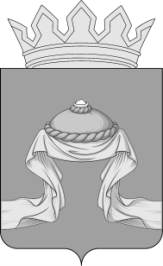 Администрация Назаровского районаКрасноярского краяПОСТАНОВЛЕНИЕ«16» 12 2020                                   г. Назарово                                         № 383-пО создании комиссии по подготовке и обеспечению функционирования систем жизнеобеспечения населения и объектов бюджетной сферы, расположенных на территории Назаровского района, в осенне-зимний периодВ соответствии со статьей 6 Федерального Закона от 27.07.2010              № 190-ФЗ «О теплоснабжении», руководствуясь Уставом муниципального образования Назаровский муниципальный район Красноярского края, ПОСТАНОВЛЯЮ:1. Создать комиссию по подготовке и обеспечению функционирования систем жизнеобеспечения населения и объектов бюджетной сферы, расположенных на территории Назаровского района, в осенне-зимний период в составе согласно приложению 1.2. Утвердить регламент работы комиссии по подготовке и обеспечению функционирования систем жизнеобеспечения населения и объектов бюджетной сферы, расположенных на территории Назаровского района, в осенне-зимний период согласно приложению 2.3. Отделу организационной работы и документационного обеспечения администрации Назаровского района (Любавина) разместить постановление на официальном сайте муниципального образования Назаровский район Красноярского края в информационно-телекоммуникационной сети «Интернет».4. Контроль за исполнением постановления возложить на заместителя главы района по жизнеобеспечению района (Евсеенко).5. Постановление вступает в силу в день, следующий за днем его официального опубликования в газете «Советское Причулымье».Глава района                                                                                  Г.В. АмпилоговаПриложение 1 к постановлению администрации Назаровского района от «16» 12 2020 № 383-п Состав комиссии по подготовке и обеспечению функционирования систем жизнеобеспечения населения и объектов бюджетной сферы, расположенных на территории Назаровского района, в осенне-зимний периодПриложение 2 к постановлению администрации Назаровского района от «16» 12 2020 № 383-пРегламент работы комиссии по подготовке и обеспечению функционирования систем жизнеобеспечения населения и объектов бюджетной сферы, расположенных на территории Назаровского района, в осенне-зимний период1. Комиссия по подготовке и обеспечению функционирования систем жизнеобеспечения населения и объектов бюджетной сферы в зимних условиях (далее - Комиссия) является постоянным коллегиальным межотраслевым совещательным органом администрации Назаровского района Красноярского края, осуществляющим рассмотрение вопросов подготовки и функционирования систем жизнеобеспечения населения и объектов бюджетной сферы в зимних условиях.2. Задачами Комиссии являются:1) рассмотрение вопросов по подготовке и устойчивому функционированию систем жизнеобеспечения населения и объектов бюджетной сферы в зимних условиях, по результатам которого реализуются полномочия Комиссии, предусмотренные подпунктами 1, 2, 3 пункта 3 настоящего Положения;2) рассмотрение вопросов по взаимодействию органов местного самоуправления Назаровского района, организаций, эксплуатирующих объекты жизнеобеспечения населения и объекты бюджетной сферы, по вопросам подготовки и обеспечения функционирования систем жизнеобеспечения населения и объектов бюджетной сферы в зимних условиях, по результатам которого реализуются полномочия Комиссии, предусмотренные подпунктами 1, 2, 3 пункта 3 настоящего Положения.3. Полномочиями Комиссии являются:1) разработка предложений Администрации Назаровского района о финансировании мероприятий по подготовке к эксплуатации в зимних условиях систем жизнеобеспечения населения и объектов бюджетной сферы;2) разработка предложений Администрации Назаровского района и организациям, эксплуатирующим объекты жизнеобеспечения населения и объекты бюджетной сферы о мерах, направленных на предотвращение нарушения функционирования систем жизнеобеспечения населения и объектов бюджетной сферы и ликвидацию их последствий.3) координация органов местного самоуправления Назаровского района, организаций, эксплуатирующих объекты жизнеобеспечения населения и объекты бюджетной сферы, по вопросам подготовки и обеспечения функционирования систем жизнеобеспечения населения и объектов бюджетной сферы в зимних условиях.4) разработка и организация мер, направленных на обеспечения устойчивой работы объектов жилищно-коммунального хозяйства района и создания необходимого температурного режима в общественных зданиях и жилых домах в отопительный период.4. Комиссия вправе:1) приглашать на свои заседания представителей органов местного самоуправления, организаций, эксплуатирующих объекты жизнеобеспечения населения и объекты бюджетной сферы, по вопросам, относящимся к компетенции Комиссии;2) запрашивать в установленном порядке у органов местного самоуправления и организаций, эксплуатирующих объекты жизнеобеспечения населения и объекты бюджетной сферы, документы и иные материалы, необходимые для осуществления деятельности Комиссии.3) вносить в установленном порядке предложения по вопросам, требующим принятия решения главы района.5. Комиссия осуществляет свою деятельность на заседаниях Комиссии, проводимых в соответствии с планом заседаний Комиссии, утверждаемым председателем Комиссии.6. Председатель Комиссии:1) руководит работой Комиссии;2) организует и планирует деятельность Комиссии;3) ведет заседания Комиссии;4) дает поручения членам Комиссии и контролирует их выполнение;5) подписывает протоколы заседаний (выписки из протокола заседания) Комиссии, а также запросы и иные документы, направляемые от имени Комиссии.7. В случае отсутствия председателя Комиссии заместитель председателя Комиссии ведет заседание Комиссии и подписывает протокол заседания (выписки из протокола заседания) Комиссии.8. Заседание Комиссии считается правомочным, если на нем присутствуют не менее половины лиц, включенных в состав Комиссии.9. Решения Комиссии принимаются простым большинством голосов присутствующих на заседании Комиссии лиц, включенных в состав Комиссии. При равенстве голосов голос председательствующего на заседании Комиссии является решающим. Решения Комиссии отражаются в протоколе и подписываются председательствующим на заседании Комиссии и секретарем Комиссии.Евсеенко Сергей Викторович- заместитель главы района по жизнеобеспечению   района, председатель комиссии;Крицкий Александр Иванович- начальник Муниципального казенного  учреждения служба «Заказчик»   Назаровского района,   заместитель председателя комиссии;Сидорова Виктория Игоревна- ведущий специалист по ЖКХ и   муниципальному жилищному контролю  администрации Назаровского района,   секретарь комиссии.Члены комиссии:Аугустинайтис Вальдас Римо- директор МУП «Красносопкинское ЖКХ»   (по согласованию);Бастриков Александр Ильич- директор МУП «ЖКХ Назаровского района»    (по согласованию);Борисова Татьяна Валентиновна- исполняющий обязанности главного врача               по медицинскому обслуживанию КГБУЗ   «Назаровская районная больница № 2" (по согласованию);Думченко Владимир Сергеевич- главный энергетик МУП «ЖКХ Назаровского   района» (по согласованию);Мельничук Наталья Юрьевна- заместитель главы района, руководитель  финансового управления администрации  Назаровского района;Михайлюков Егор Сергеевич- главный специалист по вопросам безопасности  района, гражданской обороне, чрезвычайным   ситуациям и пожарной безопасности   администрации Назаровского района; Парамонова Татьяна Анатольевна- заместитель главы района,   руководитель управления образования   администрации Назаровского района;Паращак Надежда Викторовна- начальник отдела культуры, спорта и молодежной   политики администрации Назаровского района;ШахматовАлександр Георгиевич- директор МКУ «Единая дежурно-диспетчерская   служба» города Назарово Красноярского края   (по согласованию).